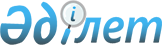 Об организации и обеспечении проведения очередного призыва граждан на срочную воинскую службу в Вооруженные Силы, другие войска и воинские формирования Республики Казахстан в апреле-июне, октябре-декабре 2011 годаПостановление акимата Сарыкольского района Костанайской области от 31 марта 2011 года № 97. Зарегистрировано Управлением юстиции Сарыкольского района Костанайской области 19 апреля 2011 года № 9-17-113

      В соответствии с Законом Республики Казахстан от 8 июля 2005 года "О воинской обязанности и воинской службе", постановлением Правительства Республики Казахстан 11 марта 2011 года № 250 "О реализации Указа Президента Республики Казахстан от 3 марта 2011 года № 1163 "Об увольнении в запас военнослужащих срочной воинской службы, выслуживших установленный срок воинской службы, и очередном призыве граждан Республики Казахстан на срочную воинскую службу в апреле-июне и октябре-декабре 2011 года" и постановлением акимата Костанайской области от 16 марта 2011 года № 118 "Об организации и обеспечении проведения очередного призыва граждан на срочную воинскую службу в Вооруженные Силы, другие войска и воинские формирования Республики Казахстан в апреле-июне, октябре-декабре 2011 года" акимат Сарыкольского района ПОСТАНОВЛЯЕТ:



      1. Организовать и обеспечить проведение очередного призыва на срочную воинскую службу в Вооруженные Силы, другие войска и воинские формирования Республики Казахстан в апреле - июне, октябре - декабре 2011 года граждан мужского пола в возрасте от восемнадцати до двадцати семи лет, не имеющих права на отсрочку или освобождение от призыва, а также граждан, отчисленных из учебных заведений, не достигших двадцати семи лет и не выслуживших установленные сроки воинской службы по призыву.



      2. Организовать работу районной призывной и медицинской комиссий.



      3. Рекомендовать государственному учреждению "Отдел внутренних дел Сарыкольского района Департамента внутренних дел Костанайской области Министерства внутренних дел Республики Казахстан" (по согласованию):

      1) обеспечить доставку лиц, уклоняющихся от призыва на воинскую службу;

      2) организовать работу по поддержанию общественного порядка среди призывников на районном призывном участке.



      4. Государственному учреждению "Отдел финансов акимата Сарыкольского района" обеспечить финансирование мероприятий по организации и проведению призыва в пределах средств предусмотренных бюджетом.



      5. Контроль за исполнением данного постановления возложить на заместителя акима района Дутпаева С.М.



      6. Настоящее постановление вводится в действие после дня его первого официального опубликования и распространяется на отношения, возникшие с 1 апреля 2011 года.      Аким Сарыкольского района                  К. Габдулин      СОГЛАСОВАНО      Начальник государственного

      учреждения (ГУ) "Отдел по

      делам обороны Сарыкольского

      района Костанайской области"

      ________________ Т. Утегенов      Начальник ГУ "Отдел

      внутренних дел Сарыкольского

      района Департамента внутренних

      дел Костанайской области

      Министерства внутренних дел

      Республики Казахстан"

      _________________ З. Тулеубаев      Главный врач государственного

      коммунального казенного

      предприятия "Сарыкольская

      центральная районная больница"

      __________________ Ж. Кусаинов
					© 2012. РГП на ПХВ «Институт законодательства и правовой информации Республики Казахстан» Министерства юстиции Республики Казахстан
				